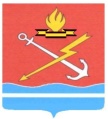 АДМИНИСТРАЦИЯ КИРОВСКОГО ГОРОДСКОГО ПОСЕЛЕНИЯ КИРОВСКОГО МУНИЦИПАЛЬНОГО РАЙОНА ЛЕНИНГРАДСКОЙ ОБЛАСТИП О С Т А Н О В Л Е Н И Еот 05 апреля 2024 года № 326О внесении изменений в постановление администрации МО «Кировск» от  28.12.2022 года № 1331 «Об утверждении Административного регламента по предоставлению муниципальной услуги «Принятие граждан на учет в качестве нуждающихся в жилых помещениях, предоставляемых по договорам социального найма» и признании утратившим силу постановления администрации МО «Кировск» от 23 декабря 2016 года № 807»В соответствии с Федеральным законом от 06.10.2003 № 131-ФЗ «Об общих принципах организации местного самоуправления в Российской Федерации», Федеральным законом от 27.07.2010 №210-ФЗ «Об организации предоставления государственных и муниципальных услуг», учитывая протокол заседания комиссии по повышению качества и доступности предоставления государственных и муниципальных услуг в Ленинградской области от 19.03.2024 года № 05.2-03-1/2024, п.7.1, с целью приведения в соответствие с Методическими рекомендациями предоставления муниципальной услуги «Принятие граждан на учет в качестве нуждающихся в жилых помещениях, предоставляемых по договорам социального найма», п о с т а н о в л я е т:1. Внести следующие изменения в постановление администрации МО «Кировск»  от  28.12.2022 года № 1331 «Об утверждении Административного регламента по предоставлению муниципальной услуги «Принятие граждан на учет в качестве нуждающихся в жилых помещениях, предоставляемых по договорам социального найма» и признании утратившим силу постановления администрации МО «Кировск» от 23 декабря 2016 года № 807» (далее – Постановление):1.1. в подпункте 5) пункта 2.7 приложения к Постановлению слова «Единой государственной информационной системе социального обеспечения» заменить словами «государственной информационной системе «Единая централизованная цифровая платформа в социальной сфере»;1.2.  строку 5 пункта 2 приложения №1 к Административному регламенту дополнить словами «лица, награжденные знаком "Житель осажденного Сталинграда»». 2. Настоящее постановление вступает в силу со дня его официального опубликования в газете «Неделя нашего города», подлежит размещению на официальном сайте МО «Кировск» по адресу: https://kirovsklenobl.ru/ и в сетевом издании «Неделя нашего города+» по адресу: https://nngplus.ru/.Исполняющий обязанностиглавы администрации                                                                Е.В.СергееваРазослано: дело, прокуратура, регистр НПА, ННГ+, жилищный отдел